PAL-Reading Services Inc.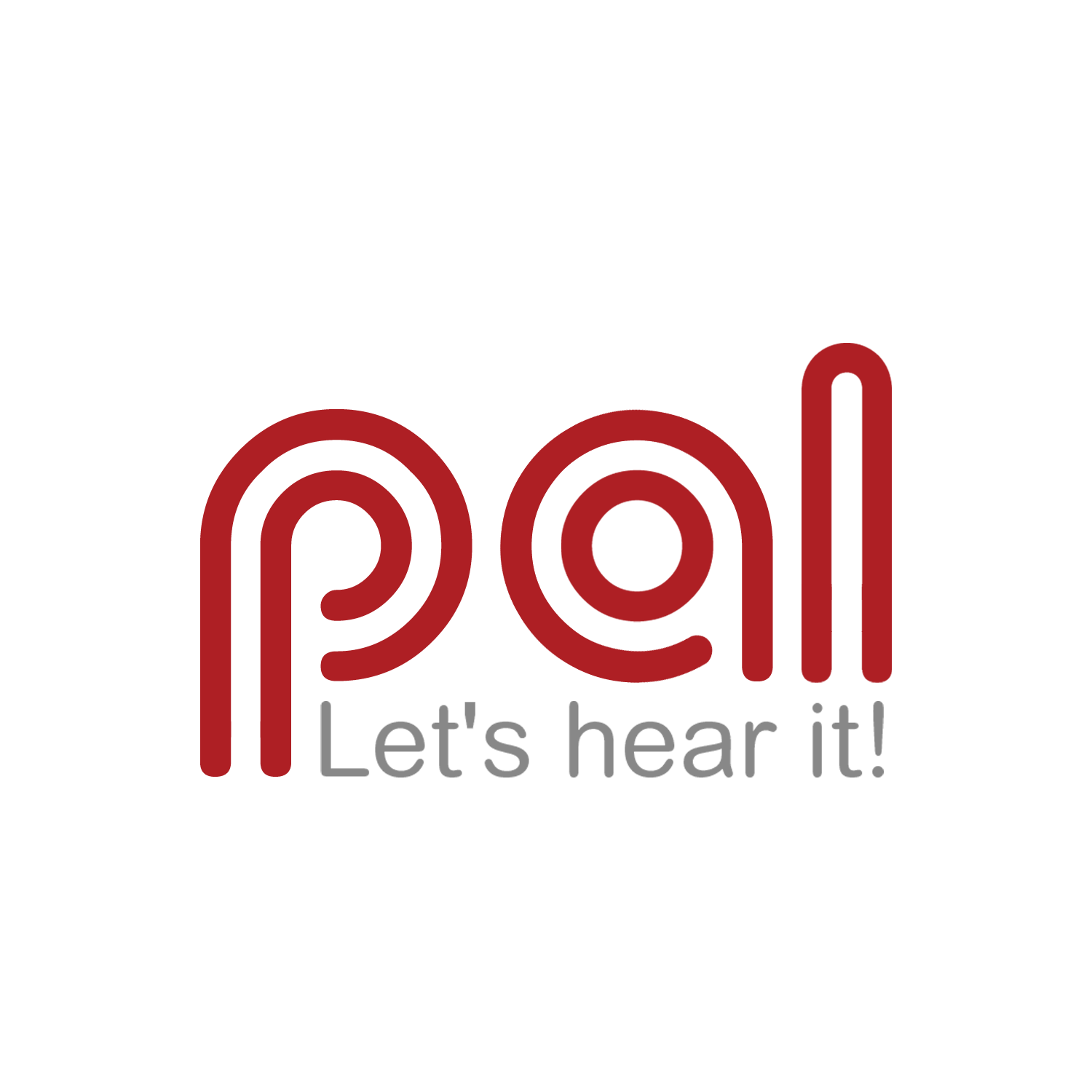 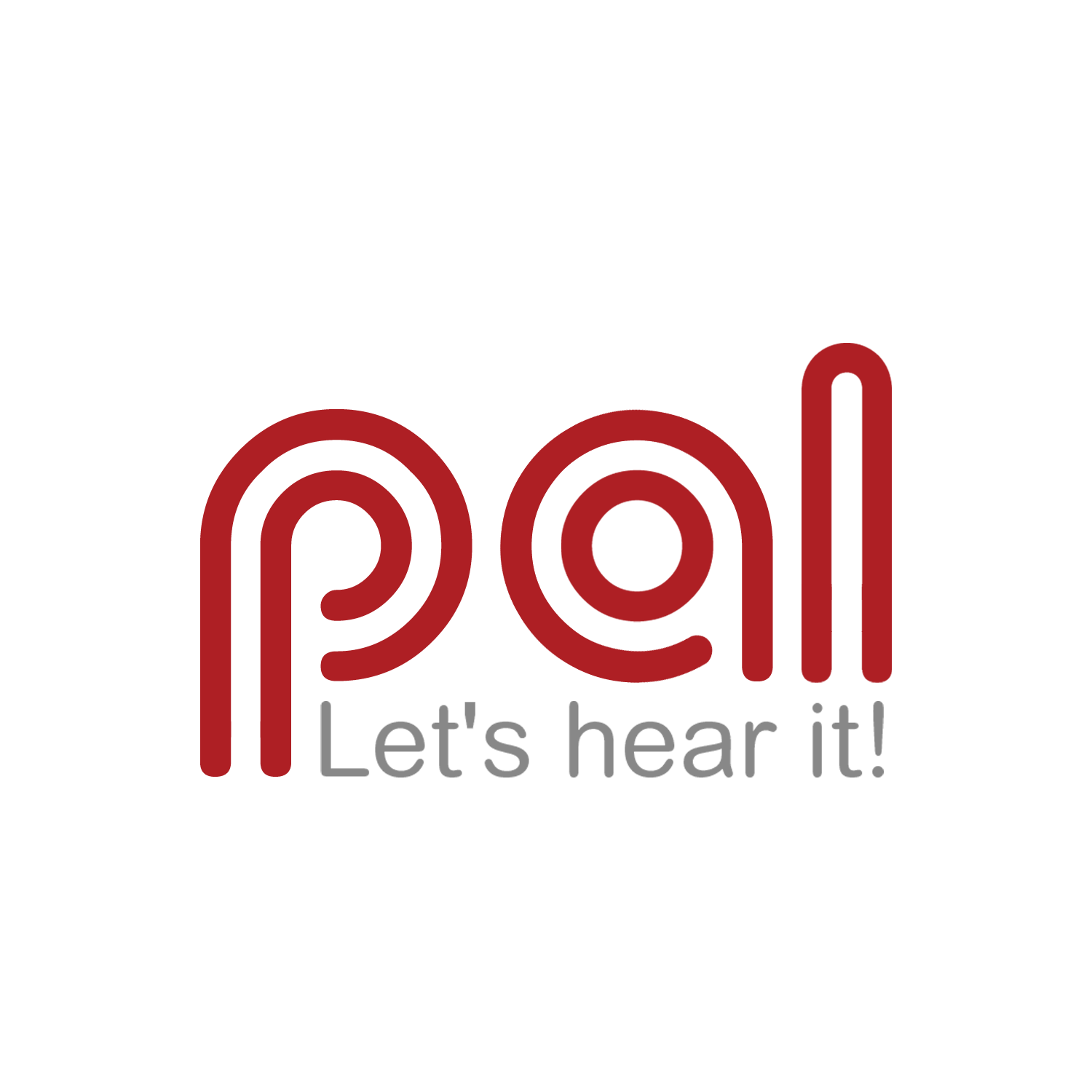 COVID-19 POLICY 2021-2022(Effective November 26, 2021)PAL- Reading Services Inc. (PAL) requires that all people who enter the PAL office be fully vaccinated against COVID-19, including but not limited to board members, staff, volunteers, and clients. Provincially approved proof of vaccination will be required.Masks and other personal safety measures, such as a health questionnaire, will be used where and when required by local regulations, and also wherever and whenever the organization deems it appropriate.